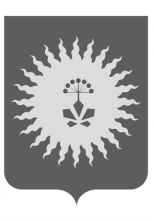 АДМИНИСТРАЦИЯ АНУЧИНСКОГО МУНИЦИПАЛЬНОГО РАЙОНАП О С Т А Н О В Л Е Н И Е21.02.2020 г.                                 с.Анучино                                     № 127-па                   Об утверждении дизайн-проектаВ соответствии с Федеральным законом от 06.10.2003 № 131-ФЗ «Об общих принципах организации местного самоуправления в Российской Федерации», постановлением Анучинского муниципального района от 07.02.2020 № 96 «О внесении изменений в муниципальную программу «Формирование современной городской среды населенных пунктов на территории Анучинского муниципального округа» на 2020-2024 годы», Уставом Анучинского муниципального района, администрация Анучинского муниципального района ПОСТАНОВЛЯЕТ:1.Утвердить дизайн-проект на устройство детской площадки на территории Анучинского муниципального района (прилагается).2.Общему отделу администрации разместить постановление в информационно-телекоммуникационной сети Интернет на официальном сайте администрации Анучинского муниципального района.3.Настоящее постановление вступает в силу со дня его опубликования.4.Контроль за исполнением настоящего постановления возложить на   заместителя главы администрации Анучинского муниципального района.Глава Анучинского муниципального района                                                           С.А. Понуровский